Utvärdering av samtalsträffar för samtalsledare (Åldras och må bra)Keskustelutapaamisten arviointilomake keskustelujen ohjaajille (Ikääntyminen ja hyvä olo)Ort:Paikkakunta:Ange hur många deltog i samtalsgruppen:Osallistujien lukumäärä keskusteluryhmässä:Upplägget på samtalsövningenKeskusteluharjoituksen rakenneHur kändes upplägget och ordningen på de olika momenten?Miltä eri osioiden rakenne ja niiden järjestys tuntui?Var det något/några moment som inte kändes bra?Oliko joku – yksi tai useampi - osio, joka ei tuntunut hyvältä?Vilket/vilka moment tyckte du fungerade bäst?Mikä – yksi tai useampi - osio toimi mielestäsi parhaiten?Om frågornaKysymyksistäVar det några frågor som fungerade mindre bra?Oliko sellaisia kysymyksiä, jotka eivät toimineet oikein hyvin?Vilka frågor tyckte du fungerade bäst?Mitkä kysymykset toimivat mielestäsi parhaiten?Rollen som samtalsledareToimiminen keskustelun ohjaajanaHur fungerade det att leda samtalet?Kuinka keskustelun ohjaaminen toimi?Saknade du något i rollen som samtalsledare?Kaipasitko jotain keskustelun ohjaajan roolissa?Samtalsträffen som helhetKeskustelutapaaminen kokonaisuutenaHur tycker du att samtalsträffen fungerade som helhet?Kuinka mielestäsi keskustelutapaaminen toimi kokonaisuutena?Är det något vi kan göra framåt för att innehållet och/eller formen på samtalsövning och samtalsträffar kan bli ännu bättre?Onko jotain mitä me voimme jatkossa tehdä niin, että keskusteluharjoituksen ja keskustelutapaamisten sisältö ja/tai muoto voi tulla vieläkin paremmaksi?ÖvrigtMuutaÖvrigt du vill lyfta kring samtalsträffarna?Onko jotain muuta minkä haluat nostaa esille keskustelutapaamisten osalta?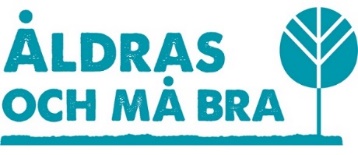 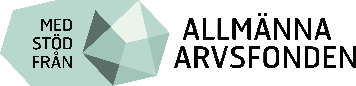 Åldras och må bra är ett projekt av NSPH, med stöd från Allmänna Arvsfonden